УРОК № 71.Дата проведения: по плану – «____»______________ 201__ г., фактически – «____»________________ 201__ г. Причина корректировки _______________________________________________________ХОД УРОКАОрганизационный моментПроверка письменного домашнего задания. Самопроверка.Решение домашнего задания написано заранее с обратной стороны доски. Ученики сверяют его со своим решением и выставляют себе первую отметку в оценочный лист. Учитель по мере необходимости помогает им.Вычесть из 3504 число 3408.Разделить 67392 на результат команды 1.Разделить 19232 на число 601.Сложить результаты команд 2 и 3.Закрепление изученного материала. Устный счет. Учитель показывает карточку и говорит «квадрат», ученики называют квадрат этого числа; аналогично повторяются кубы этих чисел.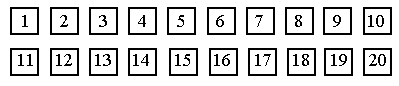 Работа по группам.Группа I. Устный счет по схеме. Работа вместе с учителем.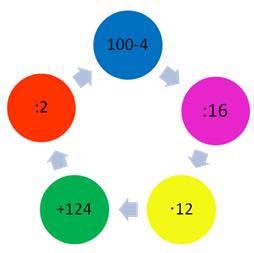 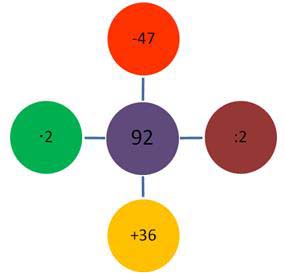 Группа II. Самостоятельная работа с учебником с последующей самопроверкой.№ 660 
Угадайте корни уравнения:
а) x*x=25,
б) y*y=81,
в) а*а=1,
г) b*b*b=0.
Решение:a) x=5; б) y=9; в) а=1; г) b=0.Ребята оценивают свою устную работу и выставляют вторую отметку.IV.  Самостоятельная работа в форме теста с последующей взаимопроверкой и самооценкой.Сейчас мы проверим ваши знания. Вам предлагается выполнить тест с последующей взаимопроверкой и самооценкой.ТестКуб числа – это:
а) произведение трёх одинаковых чисел; 
б) сумма трёх одинаковых чисел; 
в) сумма двух чисел.Числовое значение выражения 82 равно:
а) 64;
б) 16;
в) 8.Вычислите 2*42:
а) 24; 
б) 128;
в) 32.Найдите значение выражения x2+5, при x=11:
а) 126;
б) 121;
в) 27.Для того, чтобы значение выражения 240:8+2*5 стало равным 120, нужно поставить скобочки следующим образом:
а) 240:(8+2*5);
б) 240:(8+2)*5;
в)(240:8+2)*5.Критерии оценивания:
«5» - выполнено без ошибок;
«4» - допущена одна ошибка;
«3» - допущено 2-3 ошибки;
«2» - допущено более 3 ошибок.Ответы к тесту:По результатам выполненного теста ставится третья отметка.VI. Самостоятельная работа с проверкой.Задание: Найдите значение выражения:д) 7+43;
е) 73+4; 
ж) (7+4)3;
з)(73- 43):(7- 4).VII. Подведение итогов урока.Учитель благодарит учеников за их активную и слаженную работу, выделяет лучших учеников, просит подсчитать все набранные за урок баллы и выставить себе итоговую отметку. Учащиеся сдают оценочные листы на проверку.VIII. Домашнее задание. _______________________________________________________ТЕМА:ОБОБЩЕННЫЙ УРОК ПО ТЕМЕ «пОРЯДОК ВЫПОЛНЕНИЯ ДЕЙСТВИЙ. кВАДРАТ И КУБ».ЦЕЛЬ УРОКА:проверка умений и навыков в вычислении значения выражения, содержащего квадрат и куб числа;развивать внимание и логическое мышление;воспитывать аккуратность при выполнении заданий.ОБОРУДОВАНИЕ:дидактический материал; тетрадь, учебник, .№12345Ответaaвaб